平罗县2021年国民经济和社会发展统计公报2021年，面对严峻复杂的国内外环境以及新冠肺炎疫情叠加冲击，全县上下全面贯彻党的十九大和十九届历次全会精神，弘扬伟大建党精神，认真贯彻落实中央、自治区、市委、县委、政府决策部署，坚持稳中求进工作总基调，坚定践行新发展理念，科学统筹推进疫情防控和经济社会发展工作,扎实做好“六稳”工作，全面落实“六保”任务，完整、准确、全面贯彻新发展理念，经济运行稳定向好，民生保障有力有效，转型发展高质量发展取得新成效，实现了“十四五”良好开局。一、综  合经初步核算，2021年全县完成地区生产总值201.42亿元，按不变价格计算，比上年增长7.7%，其中，第一产业完成增加值27.82亿元，同比增长2.3%；第二产业完成增加值102.72亿元，同比增长8.8%；第三产业完成增加值70.88亿元，同比增长8.6%。三次产业构成为13.8：51.0：35.2，对经济增长的贡率分别为:4.73％、52.84％、42.43％。图1：2017-2021年全县地区生产总值及增速图2：2017-2021年全县三次产业增加值占地区生产总值比重表一：2021年全县生产总值及增速年末全县常住总人口27.5万人，其中城镇人口16.7万人，乡村人口10.8万人，城镇化率60.73%，比2020年提高1.12个百分点。全年出生人口0.34万人，人口出生率12.36‰；死亡人口0.22万人，人口死亡率8.0‰，人口自然增长率4.36‰。表二：2021年年末平罗县人口数及构成全年城镇新增就业人员1999人,比上年增加286人。城镇失业人员实现再就业人数752人,比上年减少235人。年末全县城镇登记失业率为3.78%,比上年上升0.07%。创业培训人数918人,技能培训人数10136人。创造新岗位3499个,创业担保贷款0.57亿元，全年农村劳动力转移就业人数22655人,实现工资收入2.64亿元。全年居民消费价格总水平比上年上涨0.6%。服务价格比上年上涨1.2%；商品零售价格上涨1.2%。二、农  业全年完成农林牧渔业总产值53.52亿元，比上年增长1.9%，其中，农业总产值32.22亿元，下降5.2%；林业总产值0.16亿元，下降10.5%；牧业总产值15.17亿元，增长22.8%；渔业总产值4.53亿元，增长6.7%；农林牧渔服务业总产值1.44亿元，增长4.2%。全年粮食作物播种面积82.07万亩，比上年下降0.01%，其中，小麦种植面积为8.76万亩，下降31.4%；水稻种植面积为24.97万亩，下降0.9%；玉米种植面积为45.14万亩，增长8.8%。蔬菜播种面积12.08万亩，下降6.3%。全年粮食总产量39.4万吨，比上年增长1.1%，其中，小麦产量3.01万吨，下降30.6%；水稻产量12.13万吨，增长2.0%；玉米产量23.65万吨，增长5.0%。蔬菜产量40.5万吨，下降9.5%。年末牛存栏10.39万头，增长21.7%；出栏3.34万头，下降15.4%。生猪存栏3.0万头，下降17.6%；出栏5.3万头，增长9.4%。羊存栏48.22万只，增长15.1%；出栏45.0万只，增长16.3%。家禽存栏67.3万只，增长3.2%；出栏101.9万只，下降34.3%。肉类总产量2.0万吨，增长1.0%。禽蛋产量0.5万吨，增长32.8%。牛奶产量13.3万吨，增长167.7%。图3：全县2017-2021年粮食产量图（万吨）三、工业和建筑业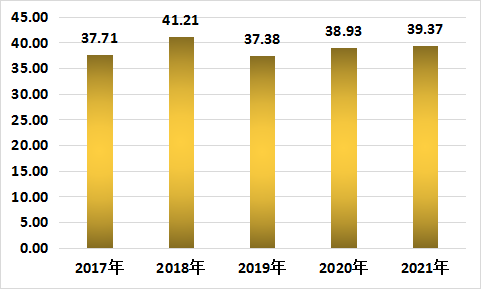 全县工业增加值同比增长14.7%，其中，规模以上工业企业增加值增长16.8%。实现营业收入642.51亿元，增长52.8%。实现利润总额91.64亿元，增长79.9%。亏损企业47户，亏损额11.14亿元，下降3.6%。主要工业产品产量增减情况：饮料2.94万吨，下降0.9%；大米4.20万吨，下降36.4% ；活性炭24.14万吨，增长3.7% ；铁合金205.38万吨，增长11.8% ；石墨及碳素制品33.40万吨，下降34.0%；饲料3.55吨，增长122.5%；碳化钙（电石，折300升/千克）170.56万吨，增长32.1% ；化学试剂0.38万吨，下降4.2%；硫酸（折100％）8.31万吨，下降0.7% ；合成纤维聚合物7.88万吨，下降30.0% ；化学农药原药（折有效成分100％）2.90万吨，增长42.3% ；橡胶轮胎外胎122.62万条，增长20.5%；商品混凝土21.81万立方米，下降11.7% ；精甲醇4.04万吨，增长9.0% ；钢结构0.87万吨，增长51.5%；环境污染防治专用设备2台（套），下降60.0%；水泥77.04万吨，下降8.9%；合成氨（无水氨）5.97万吨，下降16.7%；化学药品原药1.19万吨，增长8.1%；甲醛1.28万吨，增长25.2%;精制食用植物油0.28万吨，增长12.1%；石灰53.90万吨，增长83.4%；隔热、隔音人造矿物材料及制品5.69万吨，增长15.4%。表三：2021年全县主要工业产品产量及增速全县共有资质等级的建筑企业10家,全年完成建筑业总产值3.97亿元，同比下降29.3%；亏损300万元，增长7.3倍；建筑业企业房屋建筑施工面积26.55万平方米，增长40.3%。      四、固定资产投资全社会完成固定资产投资同比下降4%，其中，县属投资完成增长1.2%，第一产业完成投资增长46.9%；第二产业完成投资下降20.4%；第三产业完成投资增长57.8%；房地产开发投资下降7%；国有投资下降31.4%，民间投资增长21.7%。全年商品房销售面积16.84万平方米，增长0.3%；商品房销售额5.84亿元，增长7.8%。表四：2021年全县房地产开发和销售主要指标及增速五、交通运输业年末，全县公路通车里程1646公里；高速公路里程数72.7公里；全年旅客运输量10.45万人；载货汽车6176辆，其中：普通载货汽车5027辆，危险货物运输车辆1149辆；载客汽车675辆，其中：出租车431辆，公交车82辆，线路7条，校车51辆，班线车111辆。六、国内贸易全年社会消费品零售总额33.10亿元，同比增长2.3％。分城乡看，城镇消费品零售总额28.50亿元，增长3.5％；乡村消费品零售总额4.60亿元，下降4.8%。分行业看，批发业零售总额9.50亿元，增长4.1％；零售业零售总额18.51亿元，增长0.8％；住宿业营业额2572万元，下降0.5%；餐饮业营业额4.83亿元，增长4.9％。分经济类型看，国有经济零售额0.26亿元，增长4.0％；股份制经济零售额4.76亿元，增长33.4％；集体经济零售额951万元，下降3.1%；私营经济零售额7.06亿元，增长4.6％；个体经济零售额20.52亿元，下降3.6％。图4：全县2017-2021年社会消费品零售总额及增速2021年接待游客70.23万人次（含沙湖）；实现旅游总收入11.11亿元。七、财政、金融全年实现财政总收入20.43亿元，同比增长28.6%。地方财政收入11.03亿元，增长41.2％，完成地方一般公共预算收入8.19亿元，增长15.2％。全年地方财政总支出37.83亿元，同比下降17.2％。公共财政预算支出36.80亿元，下降15.3％，其中，用于一般公共服务支出3.05亿元，下降9.8％；用于教育支出5.97亿元，下降8.7％；用于公共安全支出1.31亿元，下降0.2％；用于社会保障和就业支出6.03亿元，增长18.5％；用于卫生健康支出2.28亿元，下降46.0％；用于节能环保支出2.14亿元，下降43.6％；用于城乡社区事务支出2.65亿元，下降19.5％；用于农林水事务支出6.59亿元，下降2.9%。图5：2017-2021年全县地方一般公共预算收入及增速图6：2017-2021年全县地方一般公共预算支出及增速年末金融机构各项存款余额为177.23亿元，同比增长7.7％，其中，居民储蓄存款余额138.26亿元，增长4.3％。各项贷款余额为124.24亿元，同比下降4.1%。表五：2021年年末全县金融机构存贷款余额及增速八、教育、文化、卫生年末全县共有幼儿园33所，其中公办20所(其中：校中园2所)，民办13所，在园幼儿7872人，教职工1185人,全县学前教育毛入园率为95.5%。普通小学24所，在校学生18586人，专任教师数1175人，小学学龄人口入学率为100%。中学12所，其中高级中学2所，初级中学6所，九年一贯制学校4所，在校学生16602人，专任教师数1226人，初中阶段毛入学率为100%，高中阶段毛入学率为94.1%，九年义务教育巩固率为99.47%。中等职业教育学校1所，在校学生4074人，专任教师116人。年末全县拥有文化馆14个，其中文化馆1个、分馆13个，档案馆1个、影院2个、博物馆3个、公共图书馆4个其中县级图书馆1个，分馆3个。公共图书馆藏书12.6万册。广播电视台1座，广播综合人口覆盖率100%，有线电视数字用户35073户，电视综合人口覆盖率100%。年末全县共有医疗卫生机构227个，其中：医院12个、乡镇卫生院14个、社区卫生服务站5个、妇幼保健计划生育服务中心1个、健康体检中心1个、疾病预防控制中心1个、卫生监督所1个、村级卫生室121个。医疗卫生机构共有床位1330张；卫生技术人员1872人，执业（助理）医师786人，注册护士801人。 九、居民收入消费和社会保障2021年，全县城镇居民人均可支配收入32299元，同比增长8.8%；扣除价格因素，实际增长8.2%。其中，人均工资性收入19041元，增长11.2%；人均经营净收入5847元，增长8.8%；人均财产净收入581元，下降43.2%；人均转移净收入6830元，增长10.8%。城镇居民人均生活消费支出17621元，同比增长 11.5％，其中，用于食品消费支出4755元，增长19.0%；衣着类支出1131元，增长6.2%；居住类支出3221元，增长6.5%；生活用品及服务支出810元，增长10.9%；医疗保健支出1912元，增长32.2%；教育文化娱乐消费支出1862元，增长18.2%；交通和通讯支出2275元，下降15.6%；其他商品和服务支出296元，增长19.4%。图7：2017-2021年全县城镇居民人均可支配收入及增速图8：2021年全县城镇居民人均生活消费支出及其构成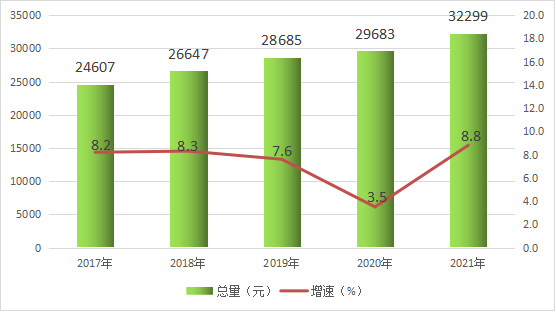 全年农村居民人均可支配收入18984元, 同比增长12.4%，扣除价格因素，实际增长12.1%。其中，人均工资性收入4314元，增长17.8%；人均经营净收入10665元，增长14.0%；人均财产净收入158元，下降58.8%；人均转移净收入3079元，增长8.4%。农民人均生活消费支出13475元,同比增长15.9%，其中，食品烟酒类消费支出4205元，增长17.3%；交通通信类消费支出1530元,增长10.9%；教育文化娱乐类消费支出1220元，增长23.6%；医疗保健消费支出2167元，增长31.4%；衣着消费支出857元，与去年同期基本持平；居住类消费支出2397元，增长10.1%；生活用品及服务类消费支出为872元，增长11.4%；其他商品和服务支出226元，增长10.7%。图9：2017-2021年全县农村居民人均可支配收入及增速图10：2021年全县农村居民人均消费支出及其构成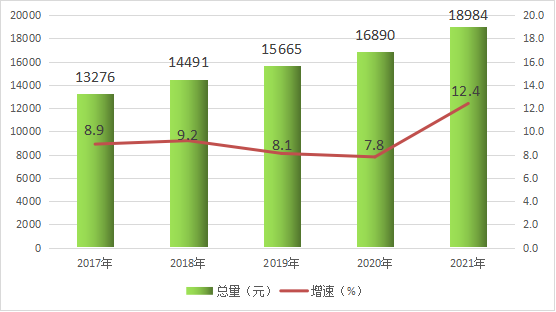     2021年,全县参加基本养老保险人数为121902人,其中，企业参保职工80324人（含离退休人员26423人）；城乡居民参保102816人（含60岁以上享受待遇25231人）；机关事业单位参保11062人（含离退休4440人）。参加失业保险21875人。参加医疗保险人数为299395人，其中，参加城镇职工基本医疗保险47025人（含离退休人员11067人），城乡居民参保252370人。2021年末，全县拥有养老服务机构8个，其中，公办养老服务机构3个，设置床位460张，供养五保老人216人。全县集中供养216人，散居供养437人。享受城市最低生活保障1079人，全年累计发放城市最低生活保障金和各类补贴790.19万元；享受农村最低生活保障10116人，全年累计发放农村最低生活保障金和各类补贴326.43万元。                十、资源、环境和应急管理全县全年能源消费总量为859.74万吨标准煤（等价值），比上年增长2.4%，单位地区生产总值能耗同比下降4.9%。其中，规模以上工业能源消费总量816.45万吨标准煤，同比增长2.2%，单位工业增加值能耗同比下降12.5%。全县城市拥有道路长度93.83公里,道路面积318.39万平方米。全年供水总量1052万立方米,集中供热面积420万平方米,液化石油供气总量3725吨,天燃气供气总量5455万立方米。平罗县共完成营造林面积3.31万亩，森林抚育面积1万亩，草原生态修复面积2.5万亩，湿地保护修复3.07万亩，恢复湿地8.04万亩。建成区绿化覆盖率42.7%,建成区绿地率40.5%,城市人均公园绿地面积10.46平方米。生活垃圾无害化处理率100%。全县空气质量好于和达到二级的天数为276天，比例为75.5%，细微颗粒（PM2.5）平均浓度为27微克/立方米，比上年下降18.2%；可吸入颗粒物（PM10）平均浓度为73微克/立方米，下降7.6%。全县共发生生产安全事故12起，死亡12人，其中：工矿商贸事故8起，死亡9人；交通道路事故4起，死亡3人。全县亿元GDP 生产安全事故死亡人数0.06人。注：1、本公报各项统计数据为初步统计数,正式数据以《2021年平罗统计年鉴》为准。2、公报中地区生产总值、各产业增加值绝对量按现价计算，增长速度按可比价计算。指  标绝对值（万元）比上年增长（%）地区生产总值20142417.7农林牧渔业2872812.3工业90426514.7建筑业122976-16.5批发和零售业6794112.6交通运输、仓储和邮政业8163611.6住宿和餐饮业178068.9金融业689850.3房地产业468663.4其他服务业4164849.5第一产业2781622.3第二产业10272418.8第三产业7088398.6指  标年末数（万人）比重（%）常住人口27.5100其中：城镇16.760.73农村10.839.27其中：汉族17.2362.66回族10.1636.96其他民族0.110.38其中：男性1450.91女性13.549.09产品名称单位产量同比增长（%）小麦粉万吨0.64 18.1 大米万吨4.20 -36.4 饲料万吨3.55 122.5 精制食用植物油万吨0.28 12.1 饲料添加剂万吨0.07 -32.0 饮料万吨2.94 -0.9 人造板万立方米2.06 -23.7 硫酸（折100％）万吨8.31 -0.7 碳化钙（电石，折300升/千克）万吨170.56 32.1 甲醛万吨1.28 25.2 精甲醇万吨4.04 9.0 合成氨（无水氨）万吨5.97 -16.7 化学农药原药（折有效成分100％）万吨2.90 42.3 合成纤维聚合物万吨7.88 -30.0 化学试剂万吨0.38 -4.2 活性炭万吨24.14 3.7 化学药品原药万吨1.19 8.1 橡胶轮胎外胎万条122.62 20.5 硅酸盐水泥熟料万吨119.38 -11.0 水泥万吨77.04 -8.9 石灰万吨53.90 83.4 商品混凝土万立方米21.81 -11.7 隔热、隔音人造矿物材料及其制品万吨5.69 15.4 玻璃纤维布万米3515.90 17.5 石墨及碳素制品万吨33.40 -34.0 生铁万吨7.15 -36.8 铁合金万吨205.38 11.8 钢结构万吨0.87 51.5 铸铁件万吨1.04 785.0 环境污染防治专用设备台（套）2-60.0 指  标单位绝对值同比增长（%）房地产开发投资亿元2.11-7.0房屋施工面积万平方米126.57-5.3   其中：住宅万平方米62.85-7.3   其中：本年新开工面积万平方米12.41-34.1房屋竣工面积万平方米20.3732.2   其中：住宅万平方米19.0647.0商品房销售面积万平方米16.840.3   其中：住宅万平方米15.9215.7商品房待售面积万平方米25.6624.8   其中：住宅万平方米13.8224.8商品房销售额亿元5.847.8   其中：住宅亿元5.4846.1本年实际到位资金亿元2.0768.0   其中：自筹资金亿元0.00-100.0        定金及预收款亿元1.44171.5        个人按揭贷款亿元0.4825.9        其他资金亿元0.15-23.3指  标年末数（亿元）增长（%）人民币各项存款177.267.7 其中：住户存款138.264.3       非金融企业存款20.3258.6       机关团体及财政性存款18.64-2.8人民币各项贷款124.24-4.1  其中：住户贷款49.37-5.2        企（事）业单位贷款74.86-3.3